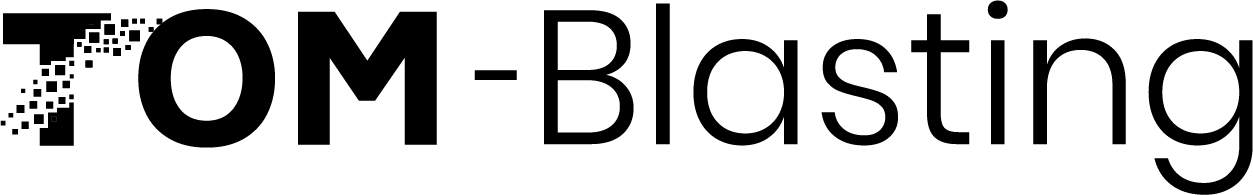 povrchová ochrana materiálů:-Mobilní tryskání,čištění- Renovace kulturní památky,sochy,pomníky- NátěryOK,fasád,střech ,aplikace FN NANO Závodní,Karviná Nové Město 735 06  IČ: 17241481         DIČ:CZ17241481mobil: xxxxx                       email: xxxxxNABÍDKA   č. 19/2024
Komu : ing.Bogoczová
Děkujeme Vám za Vaší poptávku a projevenou důvěru a dovolujeme si Vám zaslat naši následující nabídku:Zadání: Renovace, pomníku ,dlažby ústřední hřbitov KarvináGarance 10letCena zahrnuje likvidaci odpadu, Cena nezahrnuje DPH 21%,  V Karviná7.2.2024
POMNÍK 40m2    Pískování, čištění sodou20 000Kč20 000KčOchranný nátěr FN NANO UNI 4x30 000Kč30 000KčDlažba 50m2Pískování sodou25 000Kč25 000KčOchranný nátěr FN NANO UNI 3x32 500Kč32 500Kč       Závěrečný úklid, likvidace odpadu3 000Kč3 000KčCena celkem  110 500Kč